Audrey et Léa P. (6ème C) !Chloé la guérisseuseIl était une fois, une petite fille nommée Chloé qui vivait dans une pauvre masure à l’orée d’une forêt. Elle vivait avec ses parents mais son père était atteint d’une grave maladie que le docteur du village ne pouvait point soigner. Cette petite fille était très intelligente mais on se moquait d’elle du fait qu’elle était peureuse.Un jour, alors que son père était sur le point de mourir, Chloé eut l’idée de partir chercher un remède pour sauver son père. Elle décida de partir à la première heure le lendemain matin pour se rendre le plus vite possible au village le plus proche pour y demander de l’aide. Mais ce village était situé à une lieue d’ici et il fallait traverser la forêt obscure pour l’atteindre. Le lendemain, elle commença sa route sans avoir prévenu ses parents qu’elle partait de la maison.Quand elle atteignit l’entrée de la forêt, elle s’arrêta en repensant à ce qu’elle était en train de faire et la panique la gagna, elle avait très peur. Tout d’un coup, elle entendit un hurlement de loup. Mortifiée de peur, elle se mit à pleurer. Au bout de dix minutes, Chloé se ressaisit. Puis, elle marcha d’un pas hésitant pendant deux bonnes heures et vit non loin de là une petite chaumière et décida d’aller y demander de l’aide. Elle reprit confiance en elle car elle devait sauver son père malgré sa peur paralysante. Mais elle ne savait pas qu’un terrible sorcier vivait dans cette petite chaumière et qu’il dévorait tous les petits enfants qui croisaient son chemin.Elle frappa à la porte de la chaumière mais personne n’ouvrit. Elle toqua alors une seconde fois mais toujours personne ne lui ouvrit. Après quelques secondes, la porte s’ouvrit. Alors, Chloé entra. Les portes se refermèrent derrière elle et les lumières s’allumèrent. Elle avança de quelques pas et vit un chaudron et des fioles de toutes les sortes. Elle comprit alors qu’elle se trouvait dans l’antre d’un sorcier maléfique. Chloé était figée de peur. Elle essaya d’ouvrir la porte pour sortir mais elle n’y parvint pas. Tout à coup, elle entendit des pas qui s’approchaient d’elle. Elle alla se cacher sous l’escalier.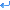 Alors, elle vit le sorcier arriver. Elle éternua et le sorcier qui l’avait entendue, arriva à pas de loup et l’attrapa par le col. Chloé s’évanouit de peur. Quand elle se réveilla, elle était enfermée dans une cage. Elle prit conscience de ce qui lui était arrivé. Elle avait très peur de ce qui allait se passer. Elle vit le sorcier arriver. Il lui dit qu’elle avait le choix entre la mort ou être son esclave pendant trois ans. Chloé réfléchit quelques secondes, puis se dit qu’il valait mieux être l’esclave de ce sorcier plutôt que de mourir et ne plus revoir sa famille. Alors, elle lui dit sa réponse et le sorcier lui ouvrit la cage.Plusieurs jours s’écoulèrent. Un jour, le sorcier partit s’acheter des fioles de potion magique. Chloé décida de s’enfuir de chez ce sorcier maléfique. Quand elle fut dehors, elle reprit sa route à la recherche du remède pour son père. La nuit tomba et Chloé s’endormit de fatigue. Quand elle se réveilla, elle vit un vieillard penché sur elle, la dévisageant. Il lui demanda ce qu’elle faisait toute seule dans la forêt. Elle lui répondit qu’elle était à la recherche d’un remède pour son père qui avait une maladie incurable que le médecin du village ne pouvait point soigner. Le vieillard qui était empli de sagesse lui demanda si elle pouvait lui rendre un service en échange du remède pour sauver son père. Alors, elle lui demanda quelle tâche elle devait accomplir. Elle devait aller chercher une pomme d’or qui provenait d’un pommier situé à un kilomètre d’ici. Donc, elle alla chercher la pomme le plus vite possible. Elle revint une heure plus tard avec la pomme dans les mains et la donna au vieillard. Il lui donna l’antidote et Chloé retourna chez elle.Elle traversa la forêt au pas de course et elle rentra chez elle assez tard le soir. Ses parents l’attendaient, morts d’inquiétude. Elle tendit l’antidote à son père qui l’avala. Le lendemain matin, son père allait beaucoup mieux car il était guéri et Chloé n’eut plus jamais peur. A partir de ce jour, plus personne ne se moqua d’elle.